Учителя:Балуева Надежда НиколаевнаЧувство Родины прорастает, как все большое, из малого зернышка.Бендик Лилия ВасильевнаЭтим зернышком в детстве может быть речка, текущая в ивняках, зеленыйкосогор с березами.Воропаева Ольга ПетровнаЭто может быть лесная опушка, дикий запущенный сад за околицей, оврагсдушистыми травами и холодным ключом на дне илисельский двор.Горбунова Галина НиколаевнаИ не так уж сложно объяснить, почему все это нам дорого. Память людей связана с тем местом, где они родились, где прошло их детство, где они научились понимать жизнь.Дети 3а, 3б, 3в, 3г классов читают стихотворение:Бурнаева Наталья (3а класс)Мы спешим сказать вам: «Здравствуйте»,Чтоб пожелать здоровья доброго. Мы спешим сказать вам: «Благости», Чтоб пожелать вам счастья нового.Мирина Софья (3б класс)Мы спешим сказать вам: «Радости, удач, успехов и везенья», Чтоб пожелать всем в этом зале Прекраснейшего настроения.Рязанов Илья (3в класс)Цветы, улыбки, поздравленьяИ фразы тёплые для вас. Прекрасны праздника мгновенья И долог будней каждый час.Елисеев Вячеслав( 3г класс)И пусть сегодня этот праздник Подарит вам желанье жить, Петь, танцевать, в ладоши хлопать, Уметь всегда счастливым быть.Учащимися третьих классов исполняется общаяпесня«Окрылённыепесней»1.	Поют смешные облака,
Поют цветущие лугаИ птицы трелями поют, И в хор к себе зовут. Танцуют польку бабочки Так весело и радостно, А потому что мы поём И вас к себе зовём.Припев: Мы поём с вами вместе,Окрылённые песней,Окрылённые ветромИ стремительным днём.Стало жить интереснейС окрылённою песнейС окрылённою песней,В этом мире большом.
Ля -ля	2.	Мы будем с песнями дружить,
Хотим их миру подарить,
Улыбки, радость, ритмы дней,
Чтоб было веселей.
Мечтаем всей Земле мы спеть,
И в космос с песней полететь,
И шар земной наш посмотреть,
И звёздам песню спеть.Припев: тот же.Учащиеся 3б класса показывают экологическую сказку«Лесной спецназ, или кто спасет зеленый лес»Действующие лица:Береза – Оглоблева ВикторияДуб – Лоханев Руслан
Лиса – Мирина СофьяЗаяц – Хрипкова ВалерияРазбойники – Каляев Иван, Ковалев ВадимБабки – Ёжки – Медведева Настя, Голядкина Анна(Звучит загадочная тревожная музыка. На сцену с двух сторон выходят два дерева: Берёза и Дуб. Они идут осторожно, оглядываются. Встречаясь на середине, сталкиваются, пугаются, затем оглядывают друг друга и заводят разговор):
ДУБ: Ты кто? И что так дрожишь, как берёзовый лист на ветру?
БЕРЁЗА: Я и есть берёзка (Скромно, потупив глазки, чуть кокетничая). И дрожу я от страха. А ты кто?
ДУБ: Я – дуб (гордо). Видишь, какой я могучий и сильный (красуется, делает движения, как культурист) и мне всё нипочём.(Слышится шум, грохот. Дуб от испуга приседает, а берёзка ещё больше начинает дрожать)
ДУБ:  Что это?
БЕРЁЗА: Не знаю. Похоже нечисть в наших лесах разбушевалась.
ДУБ: Я слышу кто-то идёт. Замри! (Деревья замирают, распустив ветки)
(На сцену под музыку выходит лиса, прогуливается, рвёт цветы. Раздаётся выстрел. Лиса замирает. Звучит музыка. Из-за кулис через всю сцену стремительно  скачет заяц. Делает пару кругов вокруг деревьев, прячется за лису, закрывает глаза и страшно дрожит. Лиса делает шаг в сторону, ошалело смотрит на зайца)
ЛИСА: Эй, косой, ты, что, вообще страх потерял?
ЗАЯЦ: (осторожно смотрит по сторонам) А… кто здесь?
ЛИСА: (Щелкает пальцами перед его носом): ЗА—А—А—ЯЦ !!! (Растягивая слово, привлекая внимание) Что с тобой?
ЗАЯЦ: Т-т-т-там, ра-ра-раз-бой-ники!
ЛИСА: Ты, что ушастый (Крутит у виска пальцем), какие разбойники в нашем лесу?
ЗАЯЦ:Ст-стр-стра-ашные!!
(Раздаётся выстрел: грохот, шум.Заяц, сжавшись от страха, убегает за берёзку)
ЛИСА: ДА-а-а!!! Странно! Спрячусь-ка и я, посмотрю, что дальше будет! (Лиса прячется за дуб. На сцене под музыку появляются два современных хулигана. Они вбегают с двух сторон к центру зала. Внешний вид – боевой. Улюлюканье и пальба во все стороны. Встречаются на середине, перед деревьями.)
1-ЫЙ ХУЛИГАН: Ты видел, видел, как этот косой драпанул!
2-ОЙ ХУЛИГАН: Только пятки сверкнули! Э-эх, жалко промахнулись!
1-ЫЙ ХУЛИГАН: Ну, ничего, мы его ещё догоним, облаву устроим!
2-ОЙ ХУЛИГАН: Смотри, какая поляна хорошая. Давай отдохнём, что-то я проголодался!
1-ЫЙ ХУЛИГАН: Давай. Пикник устроим. Деревьев здесь много, веток наломаем. Большой костёр разведём.(Звучит песня «Во поле берёзка стояла». Первые слова поёт берёзка, затем - хулиганы)
Берёзка:Во поле берёзка стояла
Во поле кудрявая стояла
Лю-ли-лю-ли-стояла
Лю-ли-лю-ли-стояла
Хулиганы:Я пойду, пойду погуляю,
Белую берёзку заломаю
Лю-ли заломаю,
Лю-ли заломаю.
(Ломают ветки берёзки и разжигают костёр.Едят чипсы и пьют фанту, пакеты и бутылки кидают вокруг)
2-ОЙ ХУЛИГАН: Классный пикник получился!
1-ЫЙ ХУЛИГАН: Как мне нравится на природе отдыхать. Кругом птички поют, деревья радостно шелестят, зайцы скачут. (Зевает). А давай-ка мы поставим капкан, может кто и попадётся! (Идёт ставить капкан Около того дерева, где лиса спряталась)
2-ОЙ ХУЛИГАН: Славно мы повеселились, может часок-другой поспим.
(Хулиганы садятся спиной друг к ругу. Ружья кладут на колени и засыпают. На край сцены украдкой выходят лиса и заяц)
ЗАЯЦ: Ой, как страшно, они нас убьют и съедят. Что же нам теперь делать?
ЛИСА: (С осторожностью обходит капкан) Не боись, лопоухий, со мной не пропадёшь. Я, между прочим, агентесса  лесной безопасности (Лиса достаёт рацию. Заяц поражённо, перестав дрожать, смотрит на неё. Лиса говорит в рацию): Метла, метла, Я – рыжая, нужна помощь, как меня слышите. (Раздается звук рации)
ЗАЯЦ: Ну, что?
Лиса: Всё в порядке, сейчас будут! (Слышен звук музыки с сиреной. На сцене появляются две Бабки-Ёжки в форме спецназа. На голове – банданы. Хулиганы просыпаются)
Бабки – Ёжки (хором): Руки за голову. Вы – арестованы!
1-ый Хулиган: Что???
2-ой Хулиган: За что???
(Под музыку завязывается бой бабок Ёжек «Спецназа» и хулиганов. Бабы-ёжки Связывают верёвкой хулиганов. Ружья передают лисе с зайцем.)
1-ая Баба-ЯГА: Ну, всё, операция успешно завершена, можем клиентов паковать и грузить.
2-ая Баба-ЯГА: А пока вы их держите на мушке, чтобы они не сбежали.
(Лиса и заяц встают с двух сторон от хулиганов, передёргивают затвор. Хулиганы испуганно смотрят сначала на лису и зайца, а затем на Бабок-Ёжек и спрашивают)
ХУЛИГАНЫ(Вместе, глядя на Бабок - Ёжек) : Вы, кто?
1-ая Баба-ЯГА: Мы – Бабы – Ёжки,
2-ая Баба-ЯГА: Лесные спасатели.
ВМЕСТЕ:Мы спасатели лесные,
Бабки – Ёжки удалые
Пожар можем потушить,
Чтобы лес мог долго жить
1-ЫЙ ХУЛИГАН: А за что вы нас так?
2-ОЙ ХУЛИГАН: Что мы плохого сделали?
1-ая Баба – Ёжка: Э- э, милок! В лес заповедный пришли,
2-ая Баба-Ёжка: Шумите, лесных зверей пугаете,
1-ая Баба-Ёжка: Костры в неположенном месте разжигаете,
2-ая Баба-Ёжка: Деревья ломаете
Вместе: А природу беречь и любить надо. Ведь лес – это наша жизнь!!!
ХУЛИГАНЫ: Мы больше не будем. Простите нас! Мы тоже научимся беречь природу и заботиться о животных, птицах и рыбах!
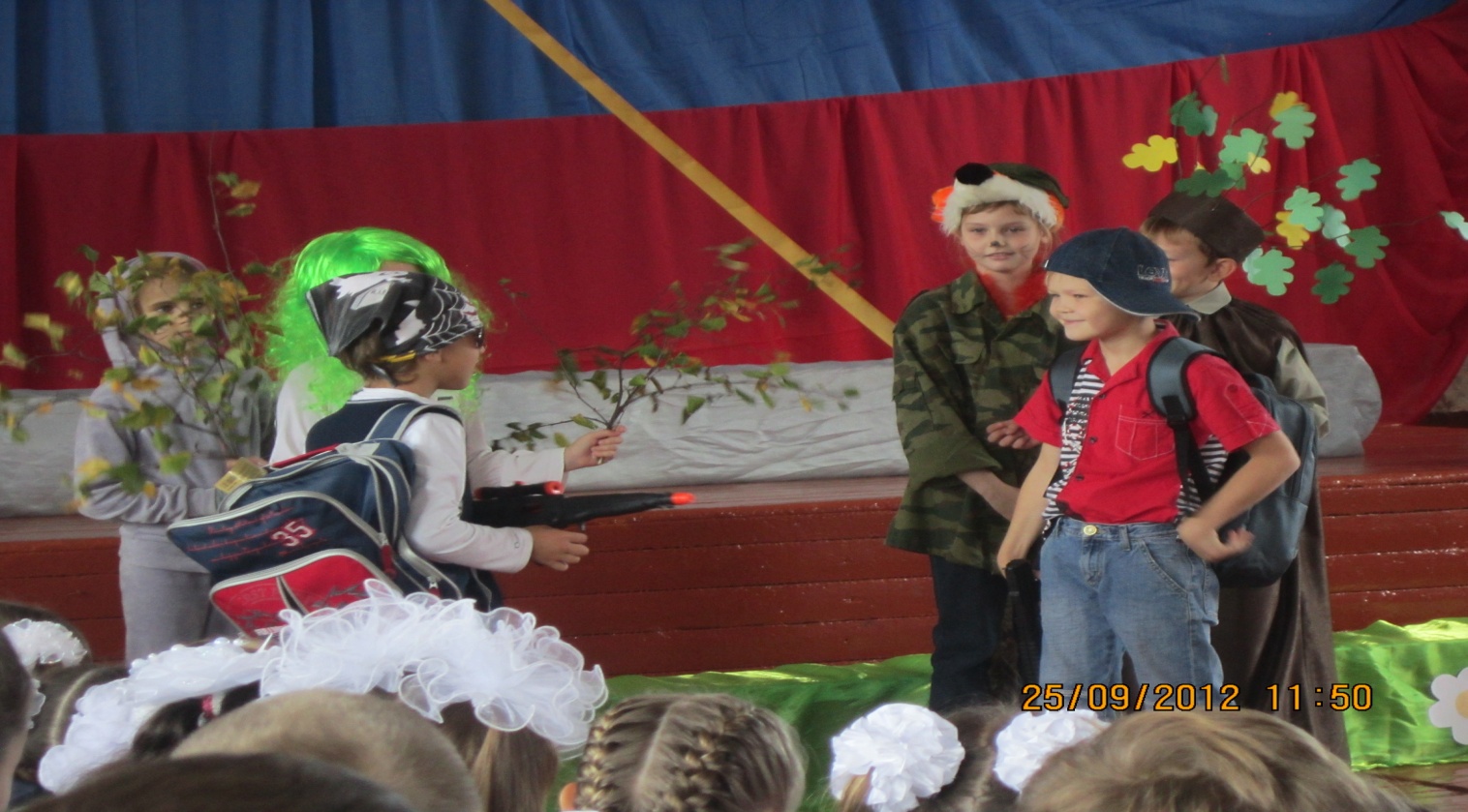 (Читают под музыку стихотворение)             Будем мы природу охранять
И леса её преумножать,
Чтоб Земля жила, долгие века
И потомкам счастье принесла.
Птица в небо из гнезда летит,
А зайчишка под кустом сидит,
Лес всем дом родной летом и зимой
Здесь живут одной большой семьей!Салтанов Алексей, ученик 3 г класса читает стихотворениеБелые ромашки – сестрички, У ромашек белые реснички.Пляшут среди летнего луга, До чего похожи друг на друга!Мальчик ветер в дудочку дует, Он  с ромашками польку танцует.Потанцует, улетит ветер:Мало ли ромашек на светеУчащиеся 3г класса исполняют песню«Ромашки»1.	Уромашекжёлтыйглаз, белыереснички
Иромашкидляменямладшиесестрички.Хороводвесёлыйнашзакружилполугу,         }   2 раз; Мысромашкаминезрянравимсядругдругу.}2.	ЯсплеласебевенокбелыйизромашекИнеслушайстарыйшмельразговоровнашихХороводвесёлыйнашзакружилполугу,    -    }   2 раз; Мысромашкаминезрянравимсядругдругу.}3.	Греетсолнцевсёсильнейскаждоюминутой,
Шмельсромашкамименятынеперепутай.Хороводвесёлыйнашзакружилполугу,         }   2 раз; Мысромашкаминезрянравимсядругдругу.}Четыре девочки 3г класса танцуют танец цветовСабитова АлинаЯзыкова АнастасияЕрёмина  ВалентинаШокова Анастасия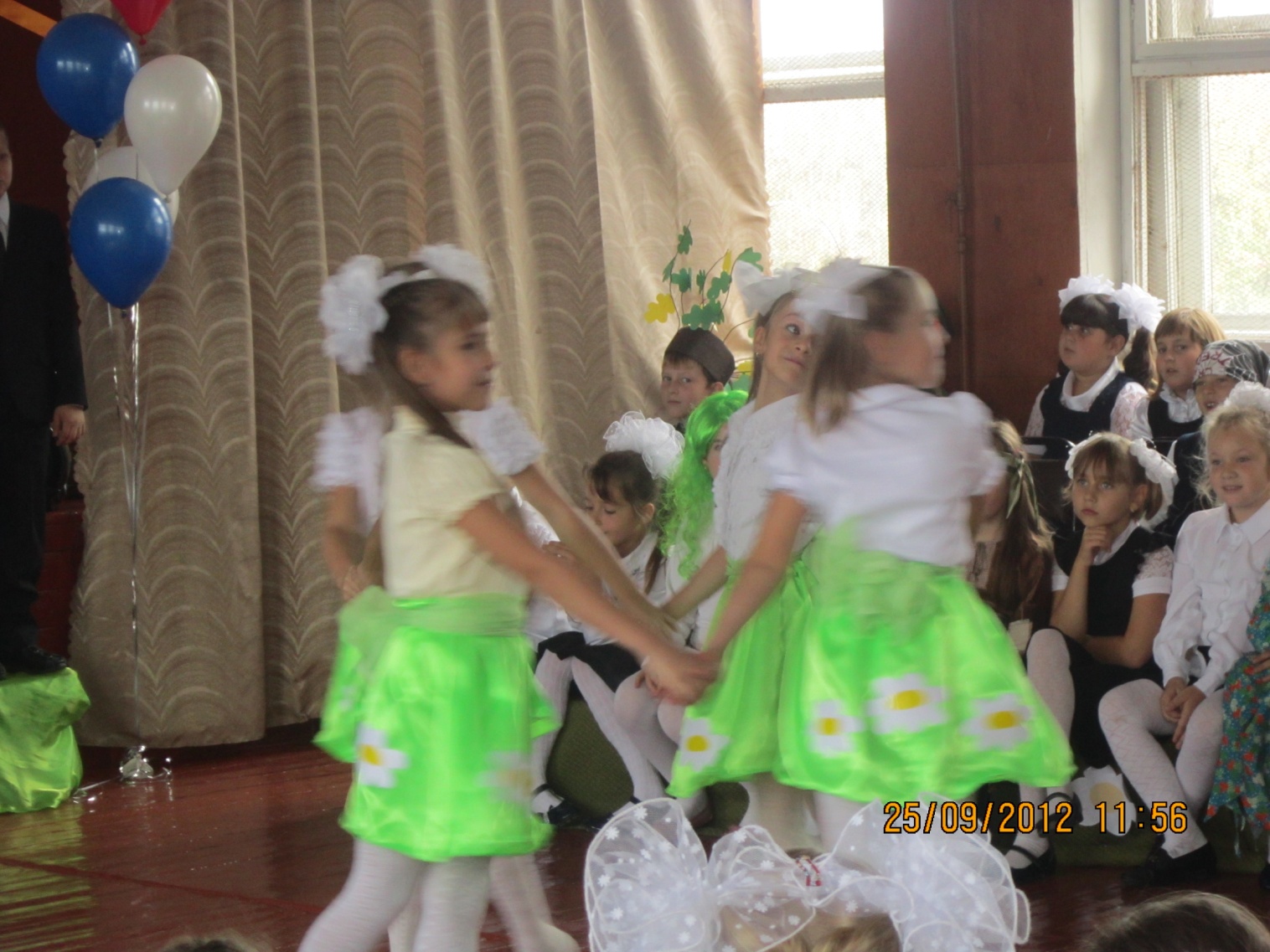 Учащиеся 3в класса исполняют песню «Грибной дождь»1.	У солнца на ресницах играет дождь грибной
Он в радугу одетый весёлый, озорной.И капли, взявшись за руки, бегут по мостовой, Смеются и щекочут, торопятся за мной.Припев:А гром свой ножик точит, раскатисто хохочет, Разбил вдруг свой горшочек, но унывать не стал. Он подбежал к берёзке, подёргал за серёжки, С ней постоял немножко, помчался вновь за мной.2.	Позвал в игру он молнию, устроил тарарам.
Швыряет искры россыпью и шум и траскогам.
По лужам дети бегают и слышны крики мам.
Гуляет дождик весело по крышам и ветвям.Припев: 3.  Оставил за собою кристально чистый мир,      Помыл дома и улицы и всё вокруг умыл.      Свежо и чисто всё вокруг и белый свет так мил.     След такой оставить бы после того, как жил.     Припев: 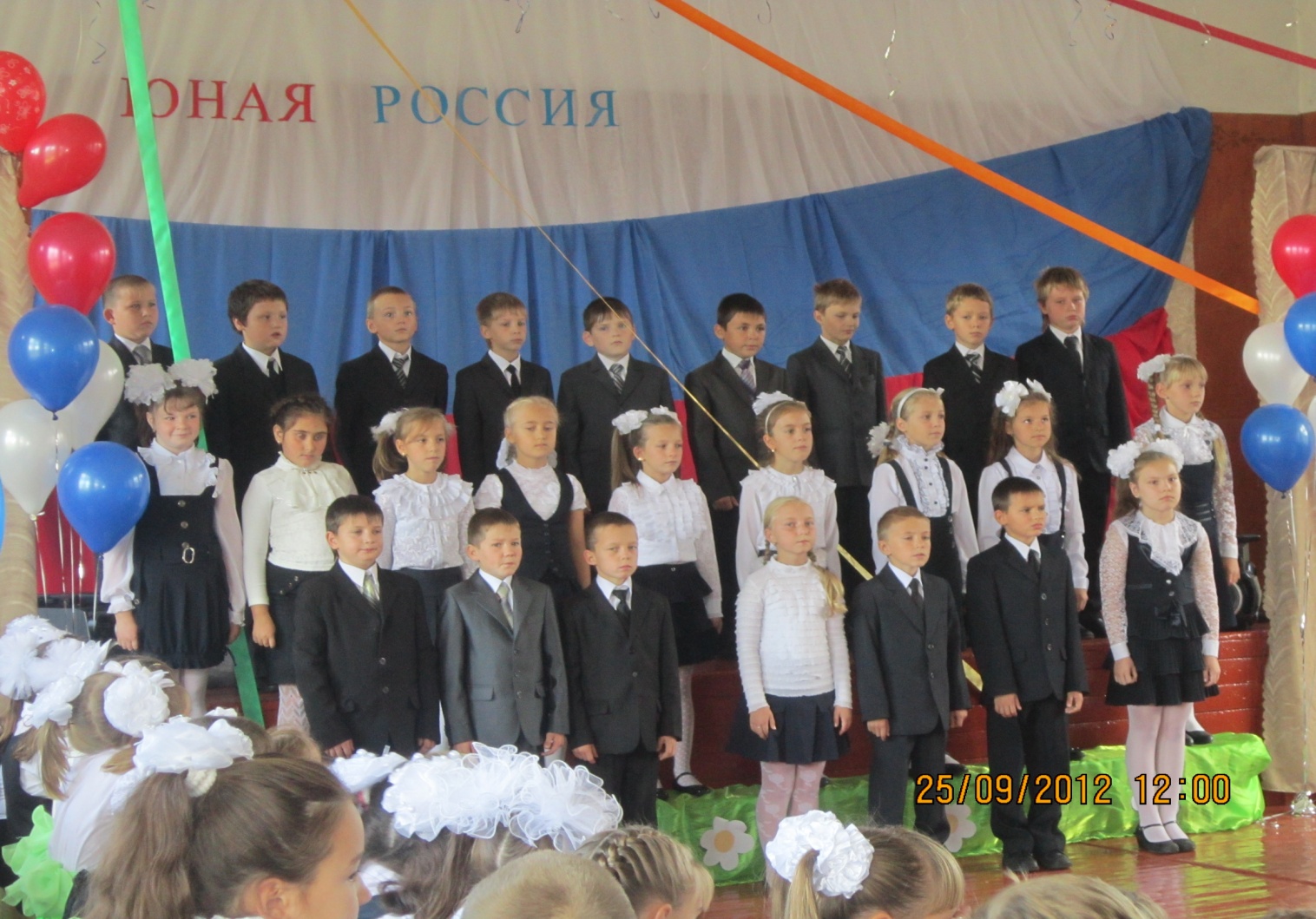 Учащиеся  3а класса читают стихотворениеЗлобина ЕлизаветаНам жить в одной семье,Нам петь в одном кругу, Идти в одном строю, Лететь в одном полете.Губарев ЕгорДавайте сохраним Ромашку на лугу. Кувшинку на реке И клюкву на болоте.Ласенков Степан Коль суждено дышатьНам воздухом одним. Давайте-ка мы все Навек объединимся.Яшин ДимаДавайте наши души Вместе сохраним, Тогда мы на Земле И сами сохранимся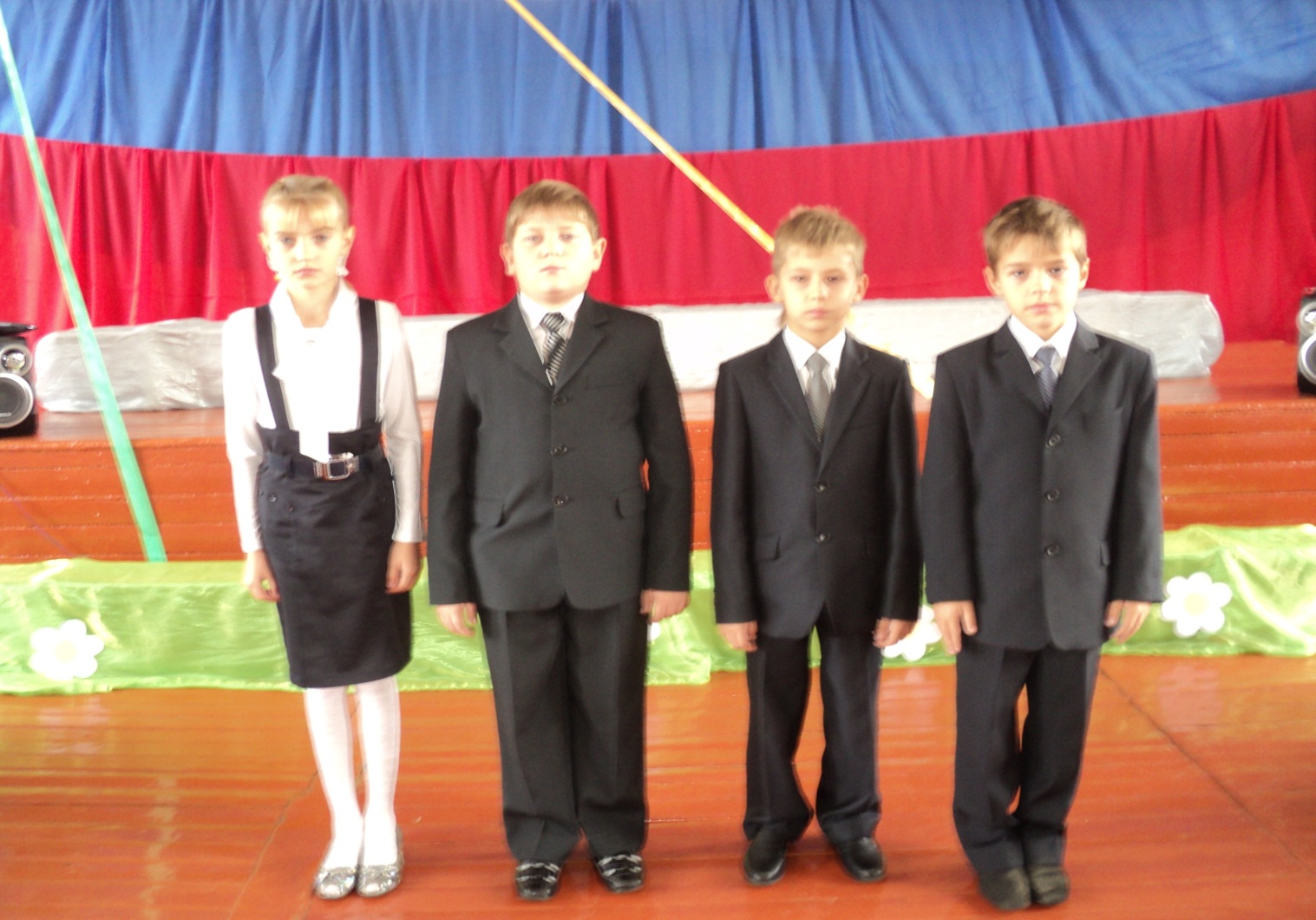 Дети 3а, 3б, 3в, 3г классов читают стихотворение :Оглоблина Софья (3а класс)Юная Россия - что это такое?Это что-то доброе, радостное и большоеЭто когда ребята все сразу, все вместе играютЭто когда мальчишки девчонок не задирают. Юная Россия призывает всех на свете Чтобы дружно жили взрослые и дети.Дедова Марина (3б класс)Юная Россия - это песня и ветер
Солнечный день и ранний восход
Все, во что мы пламенно верим
Нам нести сквозь годы впередКосоурова Виктория (3в класс)Юная Россия наш корабль и дом Никого не бросим за бортом Отправляйся, наш корабль, в путь Взять с собою радость не забудь.Румянцева Саша (3г класс)Юная Россия вольная птицаС тобой у нас много светлых дней Радость жизни звенит и мчится В голосах молодых людей.Учащиеся  третьих классов исполняют «Гимн детей России»От  Москвы  до Сахалина,
От  Петербурга  до Читы 
Это всё - страна Россия,
Её любим я и ты.
Пусть мы молоды ещё
И не в силах всё решать,
Но проблем вокруг себя
Не должны мы пропускать.
Припев:
Ведь мы - поколение новой России,
Мы самые сильные, мы самые сильные.
Мы - жители нашей страны,
Россия, Россия, мы - дети твои.

Мы готовы для работы,
Для свершений новых дней.
Мы Вас, взрослые, попросим:
"Помогите нам скорей
Сделать мир светлей и шире,
Руку детям протянуть,
Ненашедшим место в мире
Встать на самый верный путь!"
Припев: тот же.

И когда взрослее станем,
Мы поймём своих детей,
И тогда на свете станет
Все счастливей и добрей.
А пока - мы только дети,
Нам положено мечтать,
Но страну благополучья
Можем вместе мы создать!
Припев: тот же. Учителя:Балуева Надежда НиколаевнаВ каждом сердце отваги запас Воропаева Ольга ПетровнаИ сегодня, как в годы былые Бендик Лилия ВасильевнаТы рассчитывай твердо на нас Горбунова Галина НиколаевнаМы с тобой, «Юная Россия».Балуева Надежда НиколаевнаС «Юной Россией» мы много успеемВоропаева Ольга ПетровнаНаша жизнь отгорит не зря Бендик Лилия ВасильевнаЕсли зёрна добра мы посеем Горбунова Галина НиколаевнаЗавтра всходы поднимет земля.МБОУ « Михневская начальная общеобразовательная школа»Детский праздник«Юная Россия»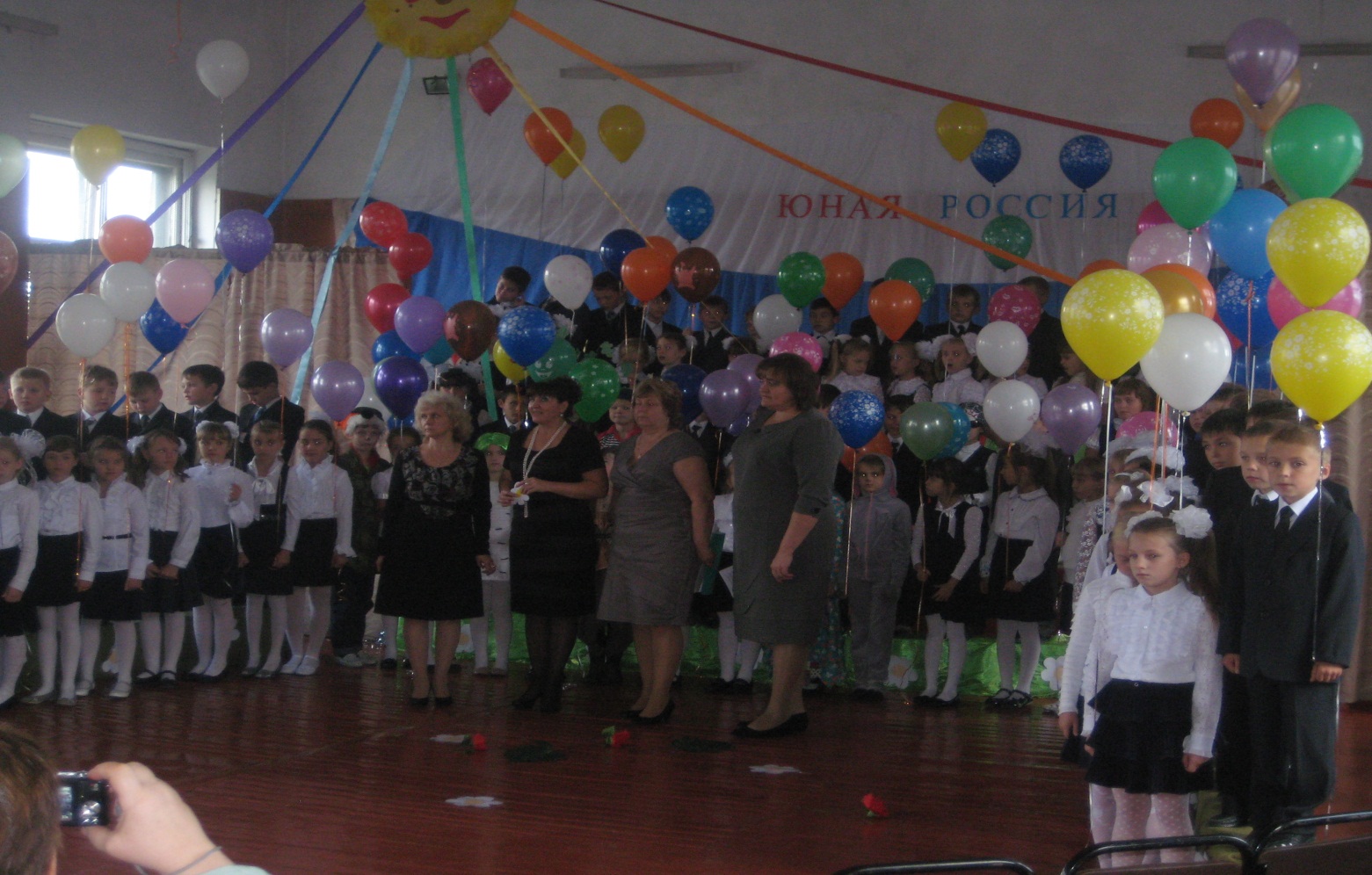  Сценарий разработали учителя 3 – их классов: Балуева Надежда Николаевна, Воропаева Ольга  Петровна, Бендик Лилия Васильевна,                                                                                        Горбунова Галина Николаевна.25 сентября 2012 года
